احتراما، با توجه به اينكه آقاي /خانم           دانشجوي دوره كارشناسي ارشدبه شماره دانشجویی      رشته           در تاريخ         فارغ التحصيل گرديده، خواهشمند است چنانچه يك نسخه از رساله خود را  به آن واحد تحويل داده است اعلام فرماييد.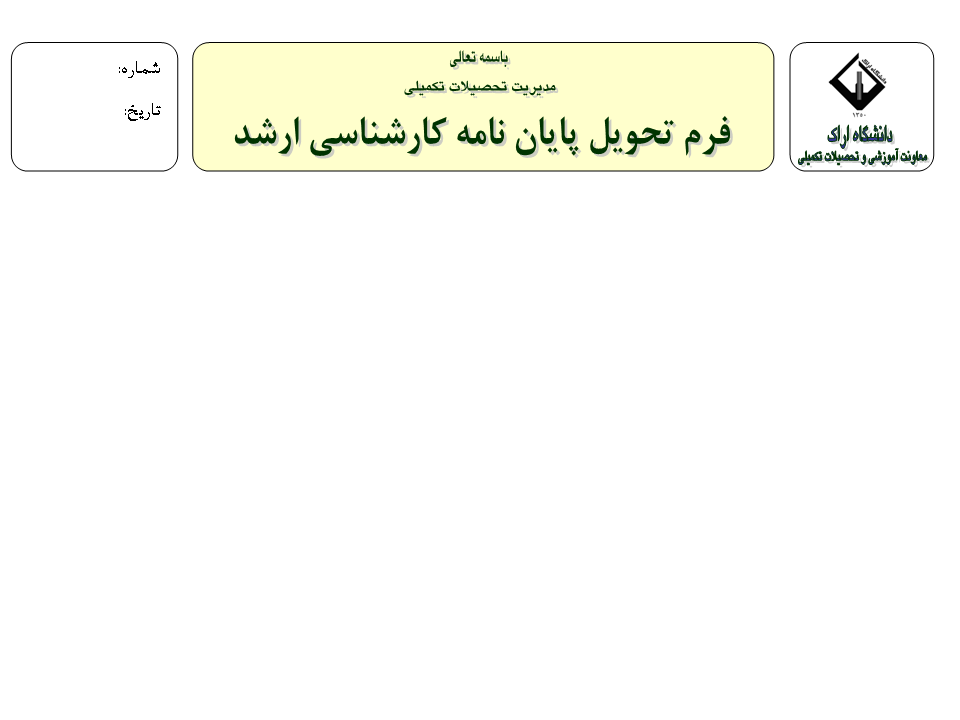 استاد/اساتید راهنمايك عدد  CD بر چسب داراستاد/اساتید مشاوريك عدد  CD بر چسب داردفتر گروهيك عدد  CD بر چسب دارکتابخانه مرکزیيك عدد  CD بر چسب داريك نسخه پايان نامه  صحافی شده(سردشت-کتابخانه مرکزی- طبقه همکف)کارشناس تحصيلات تکميلی(دو عدد CD بر چسب دار جهت ارسال به پژوهشگاه اطلاعات و مدارك علمي ايران)